Z-06Flywr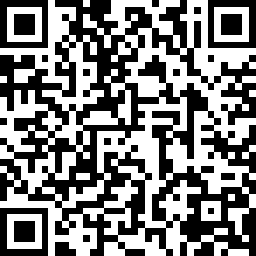 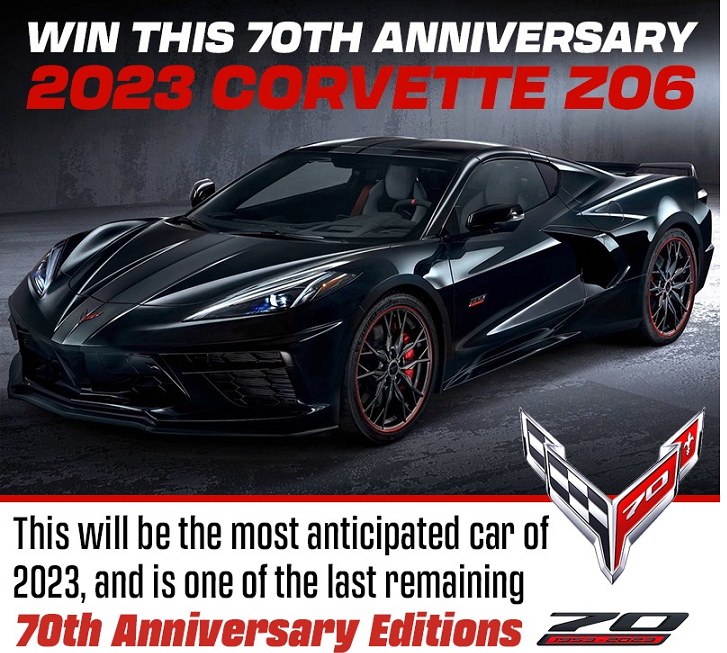 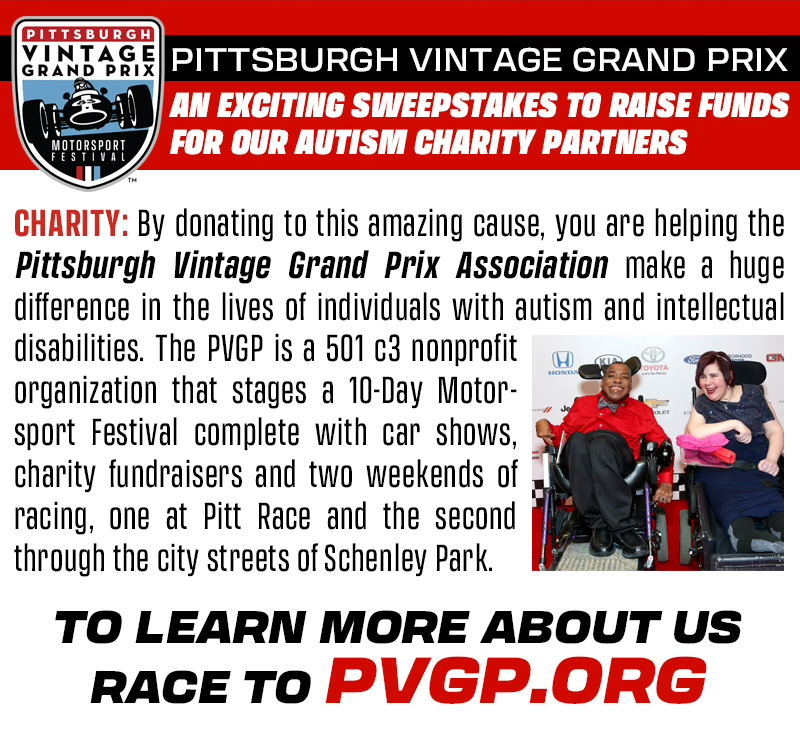 To enter the drawing, scan or visit https://pvgp.org/z06-sweepstakes/